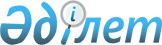 О внесении изменений и дополнений в постановление Правительства Республики Казахстан от 29 декабря 2002 года N 1429Постановление Правительства Республики Казахстан от 29 ноября 2003 года N 150ю      В соответствии с Законом  Республики Казахстан от 1 апреля 1999 года "О бюджетной системе", Правительство Республики Казахстан постановляет: 

      1. Внести в постановление  Правительства Республики Казахстан от 29 декабря 2002 года N 1429 "Об утверждении паспортов республиканских бюджетных программ на 2003 год" следующие дополнения и изменения: 

      1) в приложении 749  к указанному постановлению: 

      в графе 5 таблицы пункта 6 "План мероприятий по реализации бюджетной программы": 

      после слов "цифровой карты - 1 шт." дополнить словами: "; анализаторов спектра - 3 шт.; малошумящих усилителей - 2 шт.; комплектов антенн - 3 шт.; комплектов ответвителей - 3 шт."; 

      в пункте 7: 

      после слов "цифровая карта - 1 шт." дополнить абзацами следующего содержания: 

      "анализаторы спектра - 3 шт.; 

      малошумящие усилители - 2 шт.; 

      комплекты антенн - 3 шт.; 

      комплекты ответвителей - 3 шт."; 

      2) в приложении 757 к указанному постановлению: 

      в графе 5 таблицы пункта 6 "План мероприятий по реализации бюджетной программы": 

      пункт 3 изложить в следующей редакции: 

      "3. Приобретение технических средств - 3 комплекта; базового программного обеспечения - 2 комплекта"; 

      дополнить пунктом 5 следующего содержания: 

      "5. Доработка ведомственной информационной системы"; 

      в пункте 7: 

      слова "технические средства - 1 комплект; базового программного обеспечения 1 комплект" заменить словами "технические средства - 3 комплекта; базового программного обеспечения - 2 комплекта"; 

      3) в приложении 760 к указанному постановлению: 

      в графе 5 таблицы пункта 6 "План мероприятий по реализации бюджетной программы": 

      пункт 3 дополнить подпунктом 3.4. следующего содержания: 

      "3.4. Приобретение технических средств для организации электронного архива - 1 комплект."; 

      дополнить пунктом 6 следующего содержания: 

      "6. Разработка технического задания на создание информационно-маркетинговых центров для продвижения товаров и услуг на национальном рынке."; 

      в пункте 7: 

      после слов "обучение пользователей - 200 человек" дополнить словами "приобретение технических средств для организации электронного архива - 1 комплект"; 

      дополнить предложением следующего содержания: 

      "Разработка технического задания на создание информационно-маркетинговых центров для продвижения товаров и услуг на национальном рынке". 

      2. Настоящее постановление вступает в силу со дня подписания.       Премьер-Министр 

      Республики Казахстан 
					© 2012. РГП на ПХВ «Институт законодательства и правовой информации Республики Казахстан» Министерства юстиции Республики Казахстан
				